Biology 121					Test 1				    Fall 2010DETERMINE THE BEST ANSWER FOR EACH QUESTION.  PLACE YOUR ANSWER IN THE CORRESPONDING SPACE ON THE ANSWER SHEET.Select the term that does not belong with the others.epitheliumheartmuscle tissuenervous tissueconnective tissueA frequently used anatomic plane which divides the body into almost symmetrical halves is theCoronal planeFrontal planeMid-saggital planeTransverse planeThe point of attachment of a limb to the torso (trunk) is its’ mostLateral pointDistal pointProximal pointMedial pointThe thoracic and abdominopelvic body cavities are separated by a muscle known as theperitoneumserous membranepleuradiaphragmmediastinumThe four elements that make up about 96% of body matter are	MPO 1.1Carbon, oxygen, phosphorus, calciumNitrogen, hydrogen, calcium, sodiumCarbon, oxygen, hydrogen, nitrogenSodium, potassium, hydrogen, oxygenThe human skin belongs to which major body system?DigestiveEndocrineIntegumentaryNervousSkeletalWhich systems are characterized as protecting against disease as well as returning proteins and plasma to the cardiovascular system?Respiratory and digestiveUrinary and reproductiveCardiovascular and endocrineNervous and integumentaryLymphatic and immuneWhich major body system supports and protects the body, assists in body movements, houses cells that give rise to blood cell, and stores minerals?CardiovascularEndocrineMuscularReproductiveSkeletalWhich major body system regulates the volume and chemical composition of blood, eliminates wastes, regulates fluid and electrolyte balance, and helps regulate red blood cell count?CardiovascularDigestiveMuscularReproductiveUrinary_____ is the ability to detect and react to changes in the external or internal environment.Cellular respirationDifferentiationGrowthMovementResponsivenessThe majority of the liver is found in theright upper quadrantright lower quadrantleft upper quadrantleft lower quadrantWhich of the following organs is NOT in the mediastinum?HeartEsophagusTracheaLungsWhich of the following is NOT in the abdominal cavity?SpleenPancreas GallbladderUrinary bladderWhat direction is the heart from the lungs?LateralMedialPosteriorProximalSuperficialWhich direction are the ears from the tip of the nose?Medial and posteriorLateral and anteriorMedial and anteriorLateral and posterior and medialWhat direction is your right shoulder from your navel?Inferior and medialInferior and lateral and medial and lateralA feedback system consists of three essential components:  a control center, a receptor and a(n)EffectorIntegrator								MPO 3.1MonitorRegulatorOsmometer cells sense changes in the concentration of blood plasma;  therefore they must beReceptorsControl centers							MPO 3.1Part of the cardiovascular systemEffectorsWhen the bonds of ATP are broken, energy is released to do work.  This is an example ofRadiant energyElectrical energy							MPO 1.2Mechanical energyChemical energyHomeostasis is the condition in which the body maintains			MPO 3.1All systems at precise, preset statesA relatively stable internal environment, within limitsAn “unchanging” stateA dynamic state within an unlimited rangeThe speed or rate of a chemical reaction is influenced by all of the following except:The concentration of the reactantsThe temperature							MPO 1.2The presence of catalysts or enzymesThe presence or absence of carbonSelect the term that does not belong with the others.				MPO 1.1pH 7pH 4neutrality[] = [H+]Which of the following levels of organization is most complex?ChemicalOrganTissueOrgan SystemCellularWhich of the following levels of organization is least complex?Chemical OrganTissueOrgan SystemCellularAn anatomical term that pertains to the outer wall of a body cavity isProximalSuperficialParietalVisceralDistal The pleura is a serous membrane associated with theBrainHeartLungsAbdominal visceraSpinal cordSalts are always								MPO 1.1, 1.2Ionic compoundsSingle covalent compoundsDouble covalent compoundsHydrogen bondedThe numbers listed represent the first, second, and third energy levels, respectively.  On this basis, which of the following is an unstable or reactive atom?		MPO 1.1, 1.22,8,82,822,8,1(29-31). Match the following definitions with the correct type of bond.		MPO 1.2A bond in which electrons are shared unequally.A bond in which electrons are completely lost or gained by the atoms involved.A type of bond important in tying different parts of the same molecule together into a 3-dimensional structure.a. ionic bond					c. non-polar covalent bondb. polar covalent bond				d. hydrogen bond(32-38). Match the following definitions with the correct terms.			MPO 1.1Electrically charged particle resulting from the loss of an electron.Neutral subatomic particle.Smallest particle of an element which retains its properties.Subatomic particle which makes the atoms of one element different from those of another.Anything that takes up space and has mass (weight).The ability to do work.Subatomic particles that determine an atom’s chemical behavior or bonding ability.a. atom					e. neutronb. energy				f. matterc. electron				g. aniond. proton				h. cationAn atom of oxygen has 8 protons, 8 neutrons, and 8 electrons.  What is its atomic number?8, because it has 8 protons8, because it has 8 neutrons						MPO 1.18, because it has 8 electrons16, because it has 8 protons plus 8 electrons16, because it has 8 protons plus 8 neutronsAn atom of oxygen has 8 protons, 8 electrons, and 8 neutrons.  Which of the following is the mass number of oxygen?							MPO 1.18, because it has 8 protons8, because it has 8 electrons8, because it has 8 neutrons16, because it has 8 protons plus 8 electrons16, because it has 8 protons plus 8 neutrons(41-46).  Name the organ system to which each of the following sets of organs belongs.Blood vessels, heartpancreas, pituitary, adrenal glandskidneys, bladder, uretersesophagus, large intestine, stomachbreastbone, vertebral column, skullbrain, nerves, sensory receptors(47-50). The person in the figure below is not in anatomical position.  List four corrections that need to be made for this person to be in anatomical position.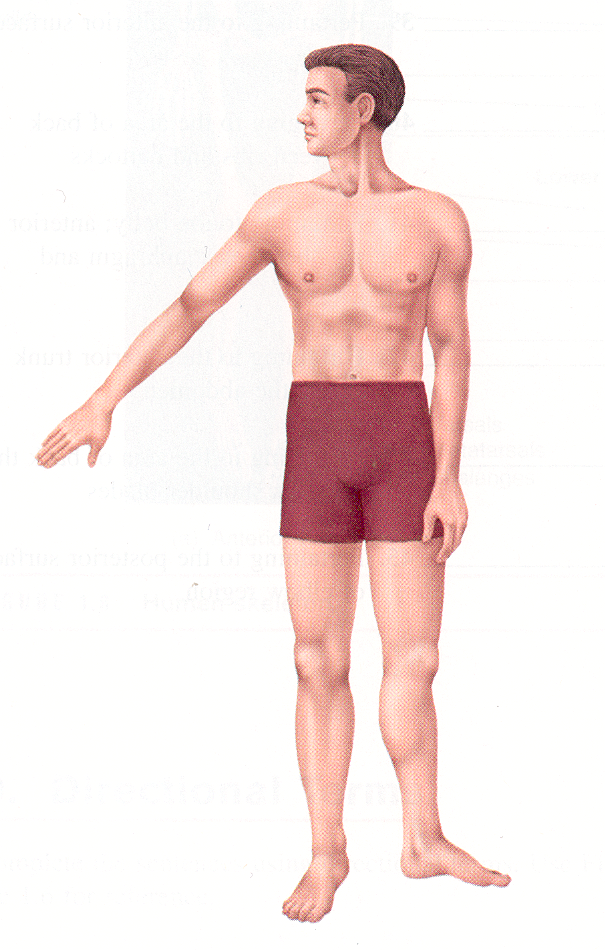 For each of the following sets of data, graph the provided data, and then determine whether the data show negative or positive feedback.51.  MPO 3.152.  MPO 3.1Biology 121 – Test 1
Data obtained September 23, 2010N = 45MPO 1.1MPO 1.2MPO 3.1Question #MPO# CorrectPercentageAverage for same MPO51.1439668.7173.1378256.4183.13271191.2337361.2203.13373211.22760291.21840301.23169311.22964321.12351331.13271341.13373351.12147361.14293371.14191381.12760391.12658401.12147513.11329523.11227